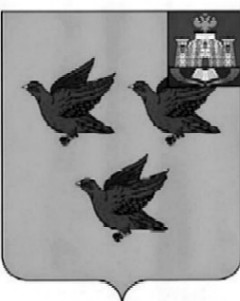 РОССИЙСКАЯ ФЕДЕРАЦИЯОРЛОВСКАЯ ОБЛАСТЬ  АДМИНИСТРАЦИЯ  ГОРОДА ЛИВНЫП О С Т А Н О В Л Е Н И Е08 июля  2019г.			                                                                       № 470            г.Ливны                                                                     О проведении аукциона на право заключения договоров на размещение нестационарных торговых  объектов      В соответствии с Федеральными  законами от 06 октября 2003 года №131-ФЗ «Об общих принципах организации местного самоуправления в Российской Федерации», от 28 декабря 2009 года №381-ФЗ «Об основах государственного регулирования торговой деятельности в Российской Федерации», постановлениями администрации города Ливны от 13 ноября 2017 года №130 «О размещении нестационарных торговых объектов на территории города Ливны Орловской области», от 10 декабря 2018 года №131 «Об утверждении схемы размещения нестационарных торговых объектов на территории города Ливны  на 2019 год»,  в целях удовлетворения покупательского спроса  администрация города   п о с т а н о в л я е т:1. Организовать и провести  в августе  2019 года   открытый аукцион на право заключения договоров на размещение нестационарных торговых объектов:    2.  Комитету экономики, предпринимательства и торговли  администрации города (Золкина С.А.) разместить  информацию об открытом  аукционе  на официальном сайте администрации города.3.  Контроль  за   исполнением   настоящего   постановления   возложить                 на первого заместителя  главы  администрации города Полунину Л.И.  Глава города                                                                                       С.А.Трубицин          № лотаМесто расположенияВид нестационарного торгового объектаПлощадь для размещения  (кв.м.)СпециализацияСрок размещения1Ул.Мира ( у дома №205)Киоск12,0Корма для животныхс  01.09.2019г.по 31.12.2019г.2Ул.Денисова, д.2АТорговый павильон30,0Продовольственные товарыс  01.09.2019г.по 31.12.2019г.3Ул.Мира (перекресток с ул.Денисова)Торговый павильон96,0Продовольственные товарыс  01.09.2019г.по 31.12.2019г.